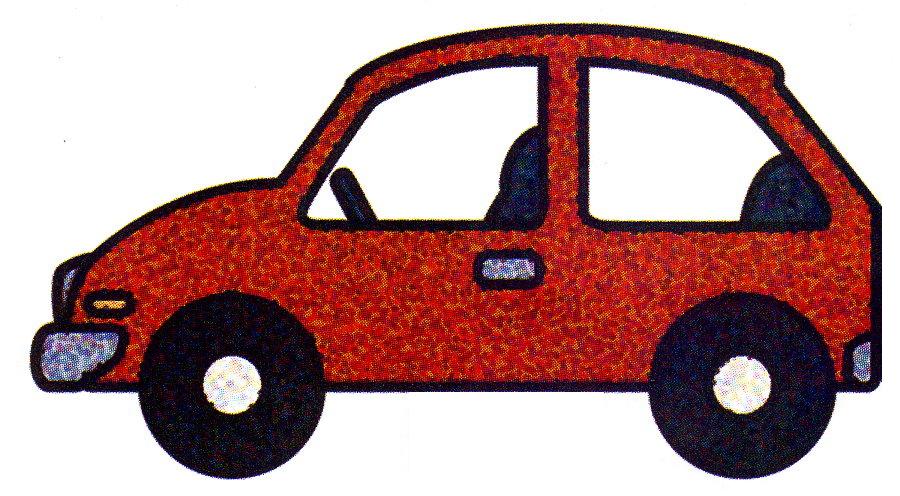 -----------------------------------------------------------------------------------------------------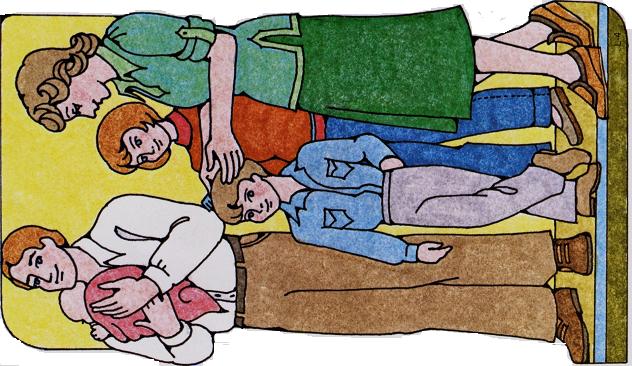 Car Picture - January Friend 2000 (insert), Family picture – Primary manual cutouts   